ສາທາລະນະລັດ ປະຊາທິປະໄຕ ປະຊາຊົນລາວສັນຕິພາບ ເອກະລາດ ປະຊາທິປະໄຕ ເອກະພາບ ວັດທະນະຖາວອນ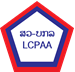 ແບບຟອມສະໝັກ ການຝຶກງານເປັນນັກຊ່ຽວຊານບັນຊີສຳລັບການຫຼຸດໄລຍະເວລາການຝຶກງານຂໍ້ມູນສ່ວນຕົວຂອງຜູ້ສະໝັກຊື່ ແລະ ນາມສະກຸນ: ........................................................................ ວັນເດືອນປີເກີດ: .….........…......…..ສັນຊາດ: ........................................................................................................................................ສະຖານທີ່ເກີດ: ບ້ານ: .……………………………........................... ເມືອງ: ...............................................................ແຂວງ: ................................................................. ປະເທດ: .............................................................ທີ່ຢູ່ປັດຈຸບັນບ້ານ: .…………………………………………........... ເມືອງ: .....................…………….......................ແຂວງ: ....................................................................ປະເທດ.............................................................ລະດັບການສຶກສາ:ລະດັບວິຊາສະເພາະສູງສຸດທີ່ຮຽນຈົບ: ………………….….…………........…………….….........................ສາຂາວິຊາ: ….….….….…...............................................................................................................ຈາກສະຖາບັນ.….….….….….….…………….....................ຢູ່ປະເທດ……………………………………ໄດ້ເຂົ້າຝຶກອົບຮົມຫຼັກສູດວິຊາຊີບຊ່ຽວຊານບັນຊີລຸ້ນທີ່: …………..… ປີທີ່ສໍາເລັດການຝຶກອົບຮົມ: ……………….....ເລກລະຫັດນັກຝຶກອົບຮົມ: .................. ເລກທີໃບຢັ້ງຢືນຈົບການສອບເສັງຫຼັກສູດວິຊາຊີບຊ່ຽວຊານບັນຊີ: .................ທີ່ຢູ່ອີເມວ:ອີເມວສ່ວນຕົວ: .…….......….….……...........…..…............................................................................ອີເມວຫ້ອງການ: …………………………….……...............................................................................ເບີໂທລະສັບ:ເບີໂທລະສັບສ່ວນຕົວ: …....……………...............…...... ວ໋ອດແອັບ: .......................................................ເບີໂທລະສັບຫ້ອງການ: …...…………………...….................................................................................ຂໍ້ມູນການປະກອບອາຊີບທ່ານມີວິສາຫະກິດເປັນຂອງຕົນເອງ ຫຼື ບໍ່?	(...) ມີ (ກະລຸນາຕື່ມຂໍ້ມູນໃນຂໍ້ 1 ຂ້າງລຸ່ມ)	(...) ບໍ່ມີ (ກະລຸນາຕື່ມຂໍ້ມູນໃນຂໍ້ 2 ຂ້າງລຸ່ມ) ຂໍ້ມູນວິສາຫະກິດຂອງທ່ານຊື່ວິສາຫະກິດ: ...........……………......………………………………………………………............ເລກທີ່ສະມາຊິກນິຕິບຸກຄົນ ສວ-ບກລ ຂອງວິສາຫະກິດທ່ານ (ຖ້າມີ): ............…………………..…………….ປະເພດກິດຈະກຳທີ່ວິສາຫະກິດດຳເນີນ: .........……………………………………………………............ເລກປະຈໍາຕົວຜູ້ເສຍອາກອນ ຂອງວິສາຫະກິດທ່ານ: …………………………………………………..........ວັນເດືອນປີ ທີ່ວິສາຫະກິດຖືກສ້າງຕັ້ງ: ........…………………..…………………………………….........ຈຳນວນຂອງພະນັກງານໃນວິສາຫະກິດຂອງທ່ານ: ...…………………………………………………..........ທີ່ຢູ່ປັດຈຸບັນຂອງວິສາຫະກິດຂອງທ່ານ: .......................................................................................................................................................................................................................................... .............................................................................................................................................ຂໍ້ມູນກ່ຽວກັບບ່ອນເຮັດວຽກປັດຈຸບັນຂອງທ່ານຊື່ຂອງບໍລິສັດ/ອົງກອນ: …………………………………………………………………………...........ຕຳແໜ່ງປັດຈຸບັນຂອງທ່ານ: ...........................................................................................................ທີ່ຢູ່ຂອງອົງກອນ: ..……………………………………………………………………….....….............…….……………………………………………………………………………………………….………………………………………………………………………………………......................ທ່ານໄດ້ເຮັດວຽກຢູ່ອົງກອນດົນປານໃດແລ້ວ? ......…………………………………………………..........ຂໍ້ມູນຂອງຜູ້ວ່າຈ້າງງານ (ຖ້າມີ)ຊື່ ແລະ ນາມສະກຸນ: .....…………………………………………………………………………..........ທີ່ຢູ່ອີເມວ: …………………………….………… ເບີໂທລະສັບ: ………..........……………..…..........ຂໍ້ມູນຂອງຜູ້ໃຫ້ຄໍາປຶກສາໃນການຝຶກງານ (Mentor)	ທ່ານໄດ້ເລືອກຜູ້ໃຫ້ຄຳປຶກສາໃນການຝຶກງານແລ້ວ ຫຼື ບໍ່?(...) ມີ (ກະລຸນາຕື່ມຂໍ້ມູນໃນຂໍ້ a ຂ້າງລຸ່ມ) (...) ຍັງບໍ່ມີ (ກະລຸນາຕື່ມຂໍ້ມຸນໃນຂໍ້ b ຂ້າງລຸ່ມ) ຂໍ້ມູນການຕິດຕໍ່ຂອງຜູ້ໃຫ້ຄໍາປຶກສາໃນການຝຶກງານ (Mentor)ຊື່ ແລະ ນາມສະກຸນ ຂອງຜູ້ໃຫ້ຄໍາປຶກສາການຝຶກງານ: ......…………………………………………….........ຊື່ຂອງອົງກອນ: ...………………………………………………………………………………..........ທີ່ຢູ່ອີເມວ: ..……………………………………………………………………………………..........ເບີໂທລະສັບ: ……………….....…………………… ເບີວ໋ອດແອ໋ບ: .……....…….………..…………..ຖ້າຫາກທ່ານຍັງບໍ່ທັນໄດ້ເລືອກຜູ້ໃຫ້ຄຳປຶກສາໃນການຝຶກງານຂອງທ່ານ, ທ່ານສາມາດລົງທະບຽນເພື່ອທີ່ຈະມີສິດໄດ້ຄຳປຶກສາກ່ຽວກັບການຝຶກງານຈາກຜູ້ໃຫ້ຄໍາປຶກສາໃນການຝຶກງານຈາກພາຍນອກ (remote mentor) ຈາກລາຍຊື່ທີ່ ສວ-ບກລ ໄດ້ຈັດຫາໃຫ້ ແລ້ວຫຼັງຈາກນັ້ນ ຜູ້ໃຫ້ຄຳປຶກສາໃນການຝຶກງານຈາກພາຍນອກຈະຂຽນຈົດໝາຍຢັ້ງຢືນການຮັບເປັນຜູ້ໃຫ້ຄຳປຶກສາ ສາຍງານໃນການຝຶກງານເປັນນັກຊ່ຽວຊານບັນຊີກະລຸນາຊີ້ບອກ ສາຍງານໃນການຝຶກງານ ທີ່ທ່ານໄດ້ຄັດເລືອກ ສາຍງານການກວດສອບ	 ສາຍງານການບັນຊີ	 ສາຍງານການຄຸ້ມຄອງບໍລິຫານບໍລິສັດລະບຸຂົງເຂດຄວາມສາມາດ້ານວິຊາຊີບທາງເລືອກ: ……………......……………………...……………........ການຫຼຸດໄລຍະເວລາການຝຶກງານ	ເພື່ອສະໝັກຂໍການຫຼຸດໄລຍະການຝຶກງານເປັນນັກຊ່ຽວຊານບັນຊີລາວ, ທ່ານຕ້ອງສະໜອງສະໜອງຫຼັກຖານ ທີ່ສະແດງເຖິງປະສົບການເຮັດວຽກດ້ານວິຊາຊີບ ຢ່າງໜ້ອຍໃນສອງຂົງເຂດຄວາມສາມາດດ້ານວິຊາຊີບຫຼັກ ຂອງຂອບຂ່າຍຄວາມສາມາດ ຕາມສາຍງານໃນການຝຶກງານທີ່ຕົນໄດ້ຄັດເລືອກ. ປະສົບການເຮັດວຽກດັ່ງກ່າວ ຊຶ່ງອາດມີໄລຍະເວລາເຖິງ 36 ເດືອນນັັ້ນ ຕ້ອງໄດ້ມາ ພາຍໃນໄລຍະເວລາ 60 ເດືອນ ກ່ອນມື້ທີ່ໄດ້ຍື່ນຄໍາຮ້ອງຂໍຂຶ້ນທະບຽນນັກຝຶກງານເປັນນັກຊ່ຽວຊານບັນຊີ.ທ່ານມີປະສົບການເຮັດວຽກຕາມຂົງເຂດດັ່ງລຸ່ມນີ້ບໍ່? 	(...) ແມ່ນແລ້ວ, ທັງການບັນຊີ ແລະ ກວດສອບ			(ກະລຸນາອ້າງອີງ ຂໍ້ (1) & (2))	(...) ແມ່ນແລ້ວ, ການບັນຊີ					(ກະລຸນາອ້າງອີງ ຂໍ້ (2)) 	(...) ແມ່ນແລ້ວ, ການກວດສອບ				(ກະລຸນາອ້າງອີງ ຂໍ້ (2))	(...) ບໍ່ມີ, ທັງການບັນຊີ ແລະ ກວດສອບ			(ກະລຸນາອ້າງອີງ ຂໍ້ (2)) ທ່ານຈະສາມາດໃຫ້ ຫຼັກຖານຢັ້ງຢືນເປັນລາຍລັກອັກສອນ ທີ່ຖືກຮັບຮອງໂດຍຜູ້ບໍລິຫານຂອງສະຖານທີ່ເຮັດວຽກດັ່ງກ່າວ, ໂດຍຊີ້ແຈງໜ້າວຽກ ທີ່ບຸກຄົນກ່ຽວຂ້ອງໄດ້ເຮັດ ຕາມລະບຽບການສະເພາະຕ່າງຫາກກ່ຽວກັບການຝຶກງານ ທີ່ອອກໂດຍ ສະພາວິຊາຊີບນັກບັນຊີແລະນັກກວດສອບໄດ້ ຫຼື ບໍ່?(...) ສາມາດ(...) ບໍ່ສາມາດຕຳແໜ່ງສູງສຸດຂອງທ່ານໃນ ສາຂາໃດໜຶ່ງ/ທັງສອງ ແມ່ນຕຳແໜ່ງໃດ? (ທ່ານສາມາດເລືອກໄດ້ຫຼາຍກວ່າ 1 ຕໍາແໜ່ງ)(...) ນັກກວດສອບ ລະດັບບໍລິຫານ (Audit Manager)(...) ຫົວໜ້ານັກບັນຊີ (Accounting Manager)(...) ນັກກວດສອບລະດັບສູງ (Senior Auditor)(...) ອື່ນໆ, ຈົ່ງລະບຸ …………………………………….....................................................................................................................................................................................................................................................................................................................................................ທີ່………………………., ວັນທີ………………ລາຍເຊັນຜູ້ສະໝັກເອກະສານປະກອບ:ຮູບ (3x4 cm) 2 ໃບສຳເນົາໃບຢັ້ງຢືນການສອບເສັງຈົບຫຼັກສູດວິຊາຊີບຊ່ຽວຊານບັນຊີສຳເນົາບັດປະຈຳຕົວ/ໜັງສືຜ່ານເເດນຈົດໝາຍຕອບຮັບເປັນຜູ້ໃຫ້ຄຳປຶກສາໃນການຝຶກງານ ໃບປະຕິຍານຕົນ ເພື່ອຢັ້ງຢຶນວ່ານັກຝຶກອົບຮົມຈະປະຕິບັດຕາມລະບຽບການ ກ່ຽວກັບການຝຶກງານເປັນນັກຊ່ຽວຊານບັນຊີຢ່າງເຂັ້ມງວດ (Commitment Statement)ໃບລາຍງານປະສົບການການເຮັດວຽກ (Experience Claiming)ໃບບິນເສຍຄ່າທຳນຽມທີ່ໄດ້ກໍານົດ.ເອກະສານເພີ່ມເຕີມສຳລັບສະໝັກຂອງຂໍການຫຼຸດໄລຍະການຝຶກງານສັນຍາວ່າຈ້າງງານ/ໃບຢັ້ງຢືນການວ່າຈ້າງງານລາຍລະອຽດໜ້າວຽກ ທີ່ຢັ້ງຢືນໂດຍຜູ້ຈ້າງງານສຳລັບຄະນະກຳມະການຝຶກອົບຮົມເທົ່ານັ້ນ*